LIETUVOS RESPUBLIKOS VIDAUS REIKALŲ MINISTRASĮSAKYMASDĖL VIDAUS REIKALŲ MINISTRO 2014 M. GRUODŽIO 22 D. ĮSAKYMO NR. 1V-893 „DĖL IŠ EUROPOS SĄJUNGOS STRUKTŪRINIŲ FONDŲ LĖŠŲ BENDRAI FINANSUOJAMŲ REGIONŲ PROJEKTŲ ATRANKOS TVARKOS APRAŠO PATVIRTINIMO“ PAKEITIMO2020 m. rugpjūčio 20 d. Nr. 1V-826Vilnius Pakeičiu Iš Europos Sąjungos struktūrinių fondų lėšų bendrai finansuojamų regionų projektų atrankos tvarkos aprašą, patvirtintą Lietuvos Respublikos vidaus reikalų ministro 2014 m. gruodžio 22 d. įsakymu Nr. 1V-893 „Dėl iš Europos Sąjungos struktūrinių fondų lėšų bendrai finansuojamų regionų projektų atrankos tvarkos aprašo patvirtinimo“:1. Pakeičiu 21 punktą ir jį išdėstau taip:„21. Kai, esant Aprašo 20 punkte nurodytoms sąlygoms, į regiono projektų sąrašą planuojama įtraukti naują (-us) regiono projektą (-us), suėjus Aprašo 6 punkte nustatytam projektinių pasiūlymų pateikimo terminui, regiono plėtros taryba raštu kreipiasi į atsakingą ministeriją dėl sutikimo suplanuoti nesuplanuotą ES fondų lėšų limito dalį regiono projektams finansuoti arba atsakinga ministerija išankstinį sutikimą gali duoti nustatydama priemonės projektų finansavimo sąlygų apraše naują regiono projekto įtraukimo į regiono projektų sąrašą terminą. Regiono plėtros tarybai gavus atsakingos ministerijos raštą, kuriuo ji pareiškia savo sutikimą ir nurodo jos siūlomą nustatyti regiono projekto įtraukimo į regiono projektų sąrašą terminą arba esant priemonės projektų finansavimo sąlygų apraše nustatytam naujam regiono projekto įtraukimo į regiono projektų sąrašą terminui, kuris negali būti vėlesnis kaip 2020 m. spalio 30 d., Regioninės plėtros departamento atitinkamos apskrities skyrius patikslina kvietime teikti projektinius pasiūlymus nurodytą projektinių pasiūlymų pateikimo terminą. Naujai pateikti projektiniai pasiūlymai vertinami ir regiono projektų sąrašo projektas parengiamas vadovaujantis Aprašo II skyriuje nustatyta tvarka. Tokie regiono projektai į regiono projektų sąrašą įtraukiami iki 2020 m. spalio 30 d., jei projektų finansavimo sąlygų apraše ar atsakingos ministerijos rašte nenurodytas ankstesnis terminas.“2. Pakeičiu 211 punktą ir jį išdėstau taip: „211. Kai atsakinga ministerija atitinkamos priemonės projektų finansavimo sąlygų apraše paskirsto ES fondų lėšų limitą su veiklos lėšų rezervu regionams, nurodo jos siūlomą nustatyti regiono projekto (-ų) įtraukimo į regiono projektų sąrašą terminą, kuris negali būti vėlesnis kaip 2020 m. spalio 30 d., ir į regiono projektų sąrašą planuojamą (-us) įtraukti naują (-us) regiono projektą (-us), Regioninės plėtros departamento atitinkamas apskrities skyrius patikslina kvietime teikti projektinius pasiūlymus nurodytą projektinių pasiūlymų pateikimo terminą. Naujai pateikti projektiniai pasiūlymai vertinami ir regiono projektų sąrašo projektas parengiamas vadovaujantis Aprašo II skyriuje nustatyta tvarka. Tokie regiono projektai į regiono projektų sąrašą įtraukiami iki 2020 m. spalio 30 d., jei projektų finansavimo sąlygų apraše nenurodytas ankstesnis terminas.“Vidaus reikalų ministrė	Rita Tamašunienė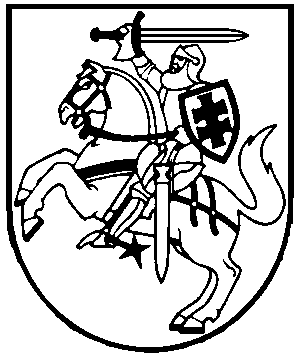 